CÂMARA MUNICIPAL DE JACAREÍ18ª LEGISLATURA - ANO IIRESUMO DA ATA ELETRÔNICA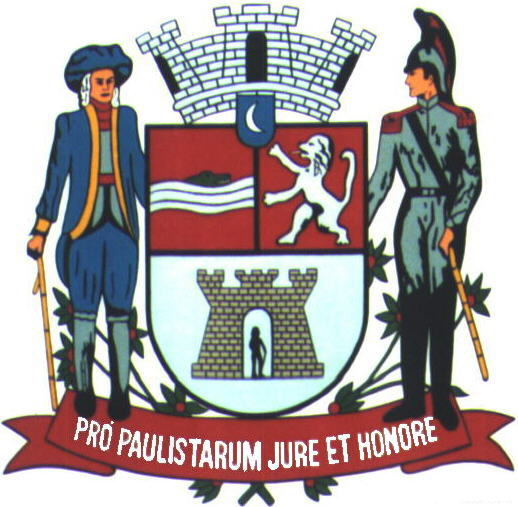 6ª SESSÃO ORDINÁRIARealizada em 09/03/2022Horário: 09h20min18ª (DÉCIMA OITAVA) LEGISLATURA - ANO IIRESUMO DA ATA ELETRÔNICA DA6ª (SEXTA) SESSÃO ORDINÁRIAAos nove (09) dias do mês de março (03) do ano dois mil e vinte e dois (2022), iniciando às nove horas e vinte minutos (09h20), compareceram à Câmara Municipal de Jacareí, a fim de participar de Sessão Ordinária regimentalmente designada, os seguintes Vereadores: ABNER DE MADUREIRA - PSDB; DUDI - PL; EDGARD SASAKI - PSDB; HERNANI BARRETO - REPUBLICANOS; LUÍS FLÁVIO (FLAVINHO) - PT; MARIA AMÉLIA - PSDB; PAULINHO DO ESPORTE - PSD; PAULINHO DOS CONDUTORES - PL; DR. RODRIGO SALOMON - PSDB; ROGÉRIO TIMÓTEO - REPUBLICANOS; RONINHA - PODE, SÔNIA PATAS DA AMIZADE - PL e VALMIR DO PARQUE MEIA LUA - DEM. 			A Sessão teve a Presidência do Vereador PAULINHO DOS CONDUTORES, tendo para secretariá-lo os pares EDGARD SASAKI e ROGÉRIO TIMÓTEO, respectivamente 1º e 2º Secretários.	Registre-se que, em decorrência de falha técnica, o arquivo da Ata Eletrônica referente à primeira parte da Sessão não possui o registro em áudio e vídeo dos primeiros dois minutos e cinquenta segundos, que incluem a abertura, a saudação inicial do Presidente e o registro do horário de início. Por esse motivo, foi incluído na mídia (DVD) dessa Sessão o arquivo em baixa resolução utilizado para veiculação pela internet. 	ABERTURA: A 6ª Sessão Ordinária foi aberta pelo Presidente PAULINHO DOS CONDUTORES, que determinou a execução do Hino Nacional Brasileiro e, em seguida, a leitura de um trecho bíblico pela Vereadora SÔNIA PATAS DA AMIZADE.	Em seguida, a Presidência cumprimentou os presentes, com destaque para a Vereadora Dulce Rita, de São José dos Campos, as homenageadas e seus familiares e os moradores do Jardim São Luiz, que compareceram à Sessão visando apresentar reivindicações aos Vereadores.	SOLENIDADE: Ato contínuo, o Presidente anunciou o início do Ato Solene em Homenagem ao Dia da Mulher e de Entrega do Diploma Mulher Cidadã, nos termos dos Decretos Legislativos nºs 164/1998 e 214/2004, respectivamente, determinando ao Cerimonial da Casa que desempenhasse o Protocolo. A lista de presença se encontra ao final deste Resumo de Ata.	O Mestre de Cerimônias cumprimentou a todos, registrou as autoridades presentes e fez uma breve explanação sobre os Decretos Legislativos que originaram as homenagens. 	Na sequência, foi exibido vídeo produzido pela TV Câmara Jacareí apresentando as homenageadas.	Procedeu-se, então, à entrega do Diploma de Mulher Cidadã às homenageadas, na seguinte conformidade: 	MARIA GABRIELA DA SILVA MACHADO VICENTE, indicada pelo Vereador Abner de Madureira; LEILA MARIA CAPUCCI ABDLLA, indicada pelo Vereador Dudi; MARIA RITA DABKIEWICZ, indicada pelo Vereador Edgard Sasaki; ALESSANDRA MIRANDA SANTOS NEVES, indicada pelo Vereador Hernani Barreto; JUVENIL PEREIRA (DONA ROBERTA), indicada pelo Vereador Luís Flávio; ALINE SANTOS ARAÚJO, indicada pela Vereadora Maria Amélia; REGINA APARECIDA BENTO DOS SANTOS, indicada pelo Vereador Paulinho do Esporte; GISÂNGELA DE ALMEIDA BARROS, indicada pelo Vereador Paulinho dos Condutores; FLÁVIA CRISTINA CENSI, indicada pelo Vereador Dr. Rodrigo Salomon; SUELY LOPES DE SENA ANDRADE, indicada pelo Vereador Rogério Timóteo; ANA CRISTINA MARIANI CORRÊA, indicada pelo Vereador Roninha; CLEUSA ROMÃO, indicada pela Vereadora Sônia Patas da Amizade; e FLÁVIA FÁTIMA ALMEIDA DA SILVA, indicada pelo Vereador Valmir do Parque Meia Lua. 	ORADORES: Vereadoras MARIA AMÉLIA e SÔNIA PATAS DA AMIZADE, representantes femininas na Câmara Municipal de Jacareí; MARCO AURÉLIO DE SOUZA, ex-Prefeito de Jacareí e ex-Deputado Estadual; DRA. ROSANA GRAVENA, Vice-Prefeita de Jacareí; Vereador PAULINHO DOS CONDUTORES, Presidente da Câmara Municipal; e REGINA APARECIDA BENTO DOS SANTOS, escolhida por sorteio para representar as homenageadas. 	O Presidente agradeceu a presença de todos, declarou encerrado o Ato Solene e, às dez horas e quarenta minutos (10h40), suspendeu a Sessão Ordinária para as fotos e entrevistas oficiais. Informou também que seria realizada uma reunião dos Vereadores com uma comissão de representantes dos moradores do Jardim São Luiz, visando receber suas reivindicações. 	A Sessão foi retomada às onze horas e cinquenta e três minutos (11h53), quando o Presidente se desculpou pela demora para o retorno, informando que a reunião com a comissão de moradores do Jardim São Luiz teve a finalidade de iniciar um diálogo em busca de soluções para os recorrentes problemas de enchentes que ocorrem no referido bairro. 	TRIBUNA LIVRE: Ato contínuo, após aprovação pelo Plenário, ocupou a Tribuna Livre, por quinze (15) minutos, a Senhora ROSÂNGELA SILVA, Conselheira Suplente - Gestão 2021/2022 do Conselho Municipal do Idoso de Jacareí, que abordou o tema: “Reforma do Centro de Convivência Casa Viva Vida e solicitação de espaço adequado para a convivência dos frequentadores”. 	Ao final do discurso, o Presidente agradeceu a exposição e informou que o processo licitatório para as obras de reforma da Casa Viva Vida já foi concluído e que o início do serviço está previsto para a primeira quinzena do mês de março do corrente. Ressaltou ainda que as atividades destinadas aos idosos estão sendo realizadas no Parque da Cidade, com a coordenação da Secretaria de Esportes e Recreação. 	Antes de dar início à fase do expediente, o Presidente procedeu à leitura do Ofício nº 003/2022-PSDB, encaminhado à Presidência da Câmara pelo Diretório Municipal do PSDB de Jacareí, comunicando a filiação do Vereador EDGARD SASAKI ao PSDB - Partido da Social Democracia Brasileira, ocorrida em sete (07) de março (03) do ano de dois mil e vinte e dois (2022). Cópia desse documento segue anexa a este Resumo de Ata. 	FASE DO EXPEDIENTE: Nos termos regimentais, o Senhor Presidente determinou a leitura e votação dos trabalhos dos Vereadores. 	ABNER DE MADUREIRA: Indicações protocoladas: 1755, 1756, 1757 e 1758. Moção lida em Plenário: 0176 - Moção Congratulatória ao Evangelista José Luiz da Silva, Dirigente da Congregação do Jardim Didinha, filiada à Igreja Evangélica Assembleia de Deus Ministério de Madureira de Jacareí, pelo transcurso do seu aniversário no dia 07 de março. Requerimentos deliberados pelo Plenário: 0094 - Aprovado - À Concessionária Rota das Bandeiras S.A, solicitando que seja autorizado ao Município de Jacareí proceder à instalação de iluminação pública nas margens do antigo traçado da Rodovia Dom Pedro I, na altura do km 05, neste Município. 0095 - Aprovado - À Vivo, solicitando limpeza do terreno localizado na Rua Nossa Senhora de Fátima, em frente ao número 513, no Jardim Bela Vista, neste Município.	DUDI: Indicações protocoladas: 1647, 1657, 1658, 1659, 1660, 1662, 1663, 1742 e 1748. 	EDGARD SASAKI: Moções lidas em Plenário: 0158 - Moção Congratulatória à atleta Sofia Kano, de 15 anos, da equipe de Tênis de Mesa de Jacareí, que conquistou pela primeira vez a medalha de ouro na categoria “Absoluto A” (Adulto), durante etapa do campeonato Challenge Plus, que aconteceu no dia 27 de fevereiro de 2022 em Manaus. 0159 - Moção Congratulatória ao Coronel PM Rodrigo Eval Arena, nomeado Comandante do CPI-1 (Comando de Policiamento do Interior) da Polícia Militar com sede em São José dos Campos. 	HERNANI BARRETO: Indicações protocoladas: 1579, 1580, 1581, 1582, 1583, 1584, 1749 e 1750. Moções lidas em Plenário: 0160 - Moção Congratulatória aos servidores públicos municipais por ocasião de suas aposentadorias no mês de fevereiro de 2022. 0161 - Moção Congratulatória às mulheres pelo transcurso do Dia Internacional das Mulheres, comemorado anualmente no dia 08 de março. Requerimento deliberado pelo Plenário: 0087 - Aprovado - À Secretaria da Educação do Estado de São Paulo, solicitando informações quanto à transferência provisória das aulas da Escola Estadual Dona Benedita Freire de Macedo, para as dependências da Faculdade Anhanguera, ambas na cidade de Jacareí. Pedidos de Informações deliberados pelo Plenário: 0032 - Aprovado - Requer informações quanto às enchentes ocorridas na região Oeste de Jacareí no último dia 1º de março. 0033 - Aprovado - Requer informações quanto à distribuição gratuita de “ISOSOURCE” na Rede Pública de Saúde de Jacareí. 	LUÍS FLÁVIO (FLAVINHO): Indicações protocoladas: 1554, 1585, 1589 e 1675. 	MARIA AMÉLIA: Indicações protocoladas: 1690, 1691, 1692, 1693, 1694, 1695, 1697, 1698, 1699, 1700, 1701, 1702, 1703, 1704, 1751, 1752, 1753, 1754, 1765, 1769, 1770 e 1771. Moção lida em Plenário: 0174 - Moção de Repúdio ao Deputado Estadual Arthur do Val (Podemos-SP) pelos comentários sexistas feitos sobre mulheres ucranianas, após o vazamento de um áudio deste parlamentar enviado em um grupo de troca de mensagens. Requerimento deliberado pelo Plenário: 0089 - Aprovado - À JTU - Jacareí Transporte Urbano Ltda., solicitando providências cabíveis visando assegurar o cumprimento dos horários da Linha 03 (Parque Meia Lua, via Bica do Boi), especialmente no horário das 7h45, neste Município.	PAULINHO DO ESPORTE: Indicações protocoladas: 1555, 1556, 1557, 1563, 1618, 1619, 1620, 1621, 1622, 1630 e 1674. Moções lidas em Plenário: 0157 - Moção de Cumprimentos às mulheres da comunidade jacareiense por oportunidade do transcurso do Dia Internacional da Mulher, 8 de março. 0167 - Moção Congratulatória ao Senhor Davino da Silva Soares, pelo recebimento do Diploma de Líder Religioso 2022. Requerimento deliberado pelo Plenário: 0088 - Aprovado - À EDP, solicitando capina, limpeza e manutenção em toda a área em que está instalada sua torre, na Rua José Conceição Barreiros, no Residencial Santa Paula, neste Município.	PAULINHO DOS CONDUTORES: Indicação protocolada: 1777. 	DR. RODRIGO SALOMON: Indicações Protocoladas: 1564, 1565, 1566, 1567, 1568, 1569, 1570, 1592, 1594, 1599, 1600, 1601, 1602, 1603, 1604, 1605, 1606, 1607, 1608, 1609, 1610, 1611, 1612, 1613, 1614, 1615, 1616, 1617, 1623, 1624, 1625, 1626, 1627, 1628, 1629, 1631, 1632, 1633, 1634, 1635, 1636, 1637, 1638, 1639, 1640, 1641, 1642, 1643, 1644, 1645, 1646, 1648, 1649, 1650, 1651, 1652, 1653, 1654, 1655, 1656, 1671, 1672, 1673, 1676, 1677, 1678, 1679, 1680, 1681, 1682, 1683, 1684, 1685, 1686, 1687, 1688, 1689, 1696, 1721, 1722, 1723, 1724, 1725, 1726, 1727, 1728, 1729, 1730, 1731, 1734, 1735, 1736, 1737, 1738, 1743, 1744, 1745, 1746 e 1747. Moções lidas em Plenário: 0163 - Moção Congratulatória e menção de mérito ao Sr. Pedro Nogueira Junior, pelo transcurso do seu aniversário, comemorado no dia 07 de março. 0164 - Moção Congratulatória e menção de mérito ao Sr. Fagner Cruz, pelo transcurso do seu aniversário, comemorado no dia 07 de março. 0165 - Moção Congratulatória e menção de mérito ao Sr. Charles Gomes, pelo transcurso do seu aniversário, comemorado no dia 07 de março. 0168 - Moção Congratulatória e menção de mérito ao Sr. Rogério Ramos, pelo transcurso do seu aniversário, comemorado no dia 08 de março. 0169 - Moção Congratulatória e menção de mérito à Sra. Sylvia Regina de Amorim Leal, pelo transcurso do seu aniversário, comemorado no dia 05 de março. 0170 - Moção Congratulatória e menção de mérito à Sra. Ada Jéssica Lira, pelo transcurso do seu aniversário, comemorado no dia 06 de março. 0171 - Moção Congratulatória e menção de mérito à Sra. Tamyres Cristina dos Santos Siqueira, pelo transcurso do seu aniversário, comemorado no dia 06 de março. 0172 - Moção Congratulatória e menção de mérito à Sra. Maria Rodrigues da Silva, pelo transcurso do seu aniversário, comemorado no dia 09 de março. 0173 - Moção Congratulatória e menção de mérito ao Sr. Hélio Tadeu de Araújo, pelo transcurso do seu aniversário, comemorado no dia 08 de março. 0175 - Moção Congratulatória e menção de mérito ao Sr. Benjamin Valmir Cândido Pereira, pelo transcurso do seu aniversário, comemorado no dia 08 de março. 0177 - Moção Congratulatória e menção de mérito ao Sr. Rosvaldo Junior, pelo transcurso do seu aniversário, comemorado no dia 05 de março. 0178 - Moção Congratulatória e menção de mérito ao Sr. Marcelo Felipe de Almeida, pelo transcurso do seu aniversário, comemorado no dia 11 de março. 0179 - Moção Congratulatória e menção de mérito ao Sr. Tecio Franklin Martins, pelo transcurso do seu 42º aniversário, comemorado no dia 11 de março. Requerimento deliberado pelo Plenário: 0086 - Aprovado - À EDP, solicitando providências relativas ao estado em que se encontra a fiação de sua rede na região da Avenida Brasil, no Jardim Siesta, neste Município. Pedido de Informações deliberado pelo Plenário: 0035 - Aprovado - Requer informações atualizadas sobre a aplicação do financiamento aprovado junto à CAF – Corporação Andina de Fomento para realização de obras por parte da Prefeitura Municipal de Jacareí.	ROGÉRIO TIMÓTEO: Indicações protocoladas: 1558, 1559, 1560, 1561, 1562, 1571, 1572, 1573, 1574, 1575, 1578 e 1661. Moções lidas em Plenário: 0162 - Moção de Repúdio ao Deputado Estadual Arthur do Val por ter agredido verbalmente as mulheres ucranianas ao tratá-las de forma pejorativa. 0166 - Moção de Aplausos a todas as mulheres pelo Dia Internacional da Mulher, comemorado anualmente no dia 08 de março, em especial a todas as servidoras da Câmara Municipal de Jacareí.	RONINHA: Indicações protocoladas: 1576, 1577, 1586, 1587, 1588, 1590, 1591, 1593, 1595, 1596, 1597 e 1598. Moções lidas em Plenário: 0180 - Registra o transcurso do Dia Internacional da Mulher, 08 de março. 0181 - Moção de Repúdio ao Deputado Estadual Arthur do Val pelas declarações ofensivas referindo-se às mulheres ucranianas. 0182 - Registra o transcurso do aniversário do Vereador Valmir do Parque Meia Lua, comemorado em 08 de março. 0183 - Registra o transcurso do aniversário do Senhor Roberto Teixeira, comemorado em 05 de março.	SÔNIA PATAS DA AMIZADE: Indicações protocoladas: 1759, 1760, 1761, 1762, 1763, 1764, 1766, 1767 e 1768. 	VALMIR DO PARQUE MEIA LUA: Indicações protocoladas: 1664, 1665, 1666, 1667, 1668, 1669, 1670, 1705, 1706, 1707, 1708, 1709, 1710, 1711, 1712, 1713, 1714, 1715, 1716, 1717, 1718, 1719, 1720, 1732, 1733, 1739, 1740, 1741, 1772, 1773, 1774, 1775 e 1776. Moções lidas em Plenário: 0184 - Moção Congratulatória ao time do Real por ter sido campeão da Copa Lobo de Futebol Sub-20. 0185 - Moção Congratulatória ao time do CECAP por ter sido vice-campeão da Copa Lobo de Futebol Sub-20. 0186 - Moção de Cumprimentos às mulheres jacareienses por oportunidade do transcurso do Dia Internacional da Mulher, 8 de março. Requerimentos deliberados pelo Plenário: 0090 - Aprovado - À EDP, solicitando limpeza de área pertencente à empresa, situada na Avenida Gilda Parente Grecco, ao lado do nº 578, no Jardim Altos de Santana II. 0091 - Aprovado - À EDP, solicitando poda das árvores que se encontram com os galhos entrelaçados nos fios de energia em frente ao nº 493 da Rua Antonio Martins Garcia, ao lado dos nºs 34 e 50 da Rua Vicente Lamanna, no Parque Meia Lua, e em frente ao nº 46 da Estrada Galdino Teodoro de Rezende, no Bairro Estância Porto Velho, neste Município. 0092 - Aprovado - À EDP, solicitando reposicionamento de 10 postes que se encontram em altura irregular, abaixo da altura padrão dos demais postes existentes na Avenida Dr. Romeu Carlos Petrilli, no Parque Meia Lua, neste Município. 0093 - Aprovado - Ao DER – Departamento de Estradas de Rodagem do Estado de São Paulo, solicitando rebaixamento das guias junto à faixa para travessia de pedestres existente em frente ao Condomínio Terras de Santana, nº 1000, na altura do Jardim Califórnia, neste Município. 0096 - Aprovado - À CCR RioSP, solicitando construção de uma rampa para acesso de ciclistas à Rodovia Presidente Dutra, na altura do Bairro Rio Abaixo, neste Município. 0097 - Aprovado - Ao Governo do Estado de São Paulo, solicitando agilidade no sistema CROSS (Central de Regulação de Oferta de Serviços de Saúde) para agendamento de consulta oncológica para o paciente Lucas Santos Costa, deste Município. Pedidos de Informações deliberados pelo Plenário: 0034 - Aprovado - Refere-se à aplicação de verba impositiva destinada à quadra do Parque Meia Lua, situada ao lado da UPA - Unidade de Pronto Atendimento do bairro. 0036 - Aprovado - Refere-se à falta da limpeza em valeta existente na extensão da Vila Ita. 	Nos termos do inciso V-A do artigo 72 do Regimento Interno da Câmara Municipal de Jacareí, fazemos constar o número de trabalhos legislativos apresentados:	IND: Indicações; MOC: Moções; REQ: Requerimentos; PED: Pedidos de Informações. 	VOTOS DE PESAR E MINUTO DE SILÊNCIO pelos falecimentos de HÉLIO GOMES DA SILVA, formulado pelo Vereador Edgard Sasaki; NEUSA LOPES DOS SANTOS, formulado pelo Vereador Dr. Rodrigo Salomon; BENEDITO PAULA BRANDÃO, formulado pela Vereadora Maria Amélia; SILVIO SOARES, formulado pelo Vereador Hernani Barreto; EVANDRO EVARISTO DE OLIVEIRA CASTRO, formulado pelo Vereador Hernani Barreto; NEIVALDO FERREIRA MARQUES, O “GAMELINHA”, formulado pelos Vereadores Paulinho dos Condutores, Dr. Rodrigo Salomon, Paulinho do Esporte e Edgard Sasaki; e LENIZE GUSSÃO DOS SANTOS, formulado pelo Vereador Hernani Barreto. 	Ato contínuo, às treze horas e vinte e sete minutos (13h27), foi dado início à fase da Ordem do Dia. 	FASE DA ORDEM DO DIA: Discussão e votação de proposituras: 	1. Discussão única do PLL nº 008/2022 - Projeto de Lei do Legislativo. Autoria: Vereador Dudi. Assunto: Declara de utilidade pública a Associação de Basquetebol de Jacareí - ABJ. Encerrada a discussão, o PLL nº 008/2022 foi colocado em votação na forma nominal, tendo sido APROVADO COM DOZE (12) VOTOS FAVORÁVEIS. 	 2. Discussão única do PLE nº 031/2021 - Projeto de Lei do Executivo. Autoria: Vice-Prefeita Municipal Rosana Gravena. Assunto: Institui o regime permanente de trabalho à distância no âmbito da Administração Direta e Indireta do Município de Jacareí. Ao final da discussão, o Vereador HERNANI BARRETO apresentou requerimento propondo o adiamento da votação desse projeto por duas (02) sessões, solicitação que foi votada pelo Plenário, tendo sido rejeitada com oito (08) votos contrários e quatro (04) votos favoráveis. O PLE nº 031/2021 foi colocado em votação na forma nominal, tendo sido APROVADO COM OITO (08) VOTOS FAVORÁVEIS e quatro (04) votos contrários. 	3. Primeira discussão do PLCL nº 005/2021 - Projeto de Lei Complementar do Legislativo. Autoria: Vereador Edgard Sasaki. Assunto: Altera a Lei Complementar nº 068/2008, que dispõe sobre o Código de Normas, Posturas e Instalações Municipais. Encerrada a primeira discussão, o PLCL nº 005/2021 foi colocado em votação na forma nominal, tendo sido APROVADO COM DOZE (12) VOTOS FAVORÁVEIS. O Projeto retornará a Plenário para a segunda e derradeira discussão. 	FASE DO HORÁRIO DA TRIBUNA: Para abordar temas de sua livre escolha durante doze (12) minutos, desde que de interesse público, os Vereadores abaixo relacionados, na ordem em que constam, fizeram uso da palavra no horário destinado aos TEMAS LIVRES: MARIA AMÉLIA - PSDB; PAULINHO DO ESPORTE - PSD; PAULINHO DOS CONDUTORES - PL; DR. RODRIGO SALOMON - PSDB; ROGÉRIO TIMÓTEO - REPUBLICANOS; RONINHA - PODE; SÔNIA PATAS DA AMIZADE - PL; VALMIR DO PARQUE MEIA LUA - DEM; 	EDGARD SASAKI - PSDB; HERNANI BARRETO - REPUBLICANOS e LUÍS FLÁVIO (FLAVINHO) - PT. 	Encerrado o horário da tribuna, o Presidente agradeceu a participação de todos e, às dezessete horas e cinquenta e três minutos (17h53), declarou encerrada a 6ª Sessão Ordinária. 	Para constar, foi lavrado o presente Resumo da Ata Eletrônica por mim, ______________________ Wagner Schieber - Oficial Técnico Legislativo, digitado e assinado, na conformidade do Artigo 84 do Regimento Interno da Câmara Municipal de Jacareí. Cabe ressaltar que a Ata Eletrônica contendo a gravação desta Sessão ficará devidamente arquivada e os documentos nela mencionados ficarão à disposição na Secretaria Legislativa da Câmara para averiguação a qualquer tempo. Este Resumo deverá ser encaminhado para publicação no site da Câmara e para análise dos Vereadores, que terão o prazo de dois (02) dias úteis, a contar do envio, para propor retificação, inserção de algum registro ou impugnação, por escrito, sem o que se dará a aprovação tácita e, por consequência, a aceitação do conteúdo integral da Ata Eletrônica sem ressalvas, nos termos regimentais. Palácio da Liberdade, Jacareí, 14 de março de 2022. 	PAULO FERREIRA DA SILVA(Paulinho dos Condutores)PresidenteEDGARD TAKASHI SASAKI(Edgard Sasaki)1º SecretárioVEREADOR(A)INDMOCREQPEDABNER DE MADUREIRA412-DUDI9---EDGARD SASAKI-2--HERNANI BARRETO8212LUÍS FLÁVIO4---MARIA AMÉLIA2211-PAULINHO DO ESPORTE1121-PAULINHO DOS CONDUTORES1---DR. RODRIGO SALOMON991311ROGÉRIO TIMÓTEO122--RONINHA124--SÔNIA PATAS DA AMIZADE9---VALMIR DO PARQUE MEIA LUA33362TOTAL: 271 TRABALHOS22430125